Красноярский музейно-выставочный  центр на пр. Металлургов 13-аЦентр внешкольной работы г. Красноярскфестиваль-конкурс «ЧУДОТВОРЦЫ»выставка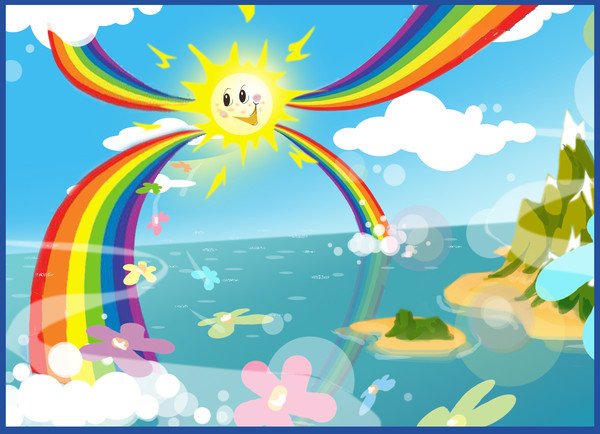 По вопросам проведения выставки обращаться по тел. 224-23-15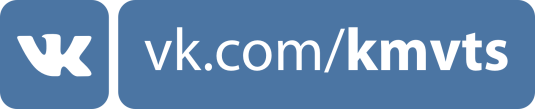                                                                                                                                                                                                                                                                                                                                                                                                                                                                                                                                                                                                                                                                                                                                                                                                                                                                                                                                                                                                                                                                                                                                                                                                                                                                   ПРЕСС-РЕЛИЗ                  В МБУК «Красноярский музейно-выставочный центр» на пр. Металлургов 13-а, тел 224-23-15, kmvc.jimdo.com    с 16 ноября 2016 года начинает свою  работу городской фестиваль-конкурс декоративно-прикладного творчества «ЧУДОТВОРЦЫ» тематической выставкой «БЕГОМ ПО РАДУГЕ», проводимый совместно с Центром внешкольной работы Ленинского района г. Красноярска.              К участию  в конкурсе - фестивале привлечены одаренные дети от 8 до  18 лет, занимающиеся в центрах дополнительного образования, в  различных кружках, студиях и объединениях, обладающие навыками и основами  декоративно-прикладного творчества, а также их педагоги. Участники фестиваля приготовили  на выставку работы, выполненные  в виде коллажей из различных природных материалов,  тестопластики, флористических  материалов,  картины и  композиции, где преобладают радужные, яркие цвета.                На выставке представлены декоративно оформленные аксессуары - сумки, зонтики. веера и пр., выполненные в различных техниках ДПИ, декоративно – прикладные коллажи изображающие фантазийных животных и птиц в их разноцветном великолепии, панно в любой технике ДПИ, выполненные с преобладанием одного из цветов радуги или выполненные в технике мозаика или же  стилизованные под мозаичную технику.                Выставка получилась яркой, наполненной особой энергетикой тепла, душевности, детского очаровании и волшебства. Ни один посетитель не останется равнодушным, взглянув на представленные работы, выполненные детскими руками.                Во время торжественного открытия фестиваля 16 ноября будет работать  площадка творческих экспериментов, где участники выставки продемонстрируют свое творчество и умение из доступных материалов создавать удивительные композиции и поделки.                  Для формирования интереса к декоративно-прикладному творчеству для детей и педагогов во время работы выставки будут проведены творческие мастерские  по различным направлениям декоративно-прикладного творчества. Стоимость участия в мастер-классах для детей: 60 рублей и 20 рублей за экскурсионное обслуживание и просмотр выставки. Стоимость посещения выставки для взрослых 36 рублей и 5 рублей за экскурсионное обслуживание. По вопросам проведения творческих мастерских для педагогов и взрослого населения обращаться по тел. 262-48-76 (МБОУ ДО «Центр внешкольной работы», к Казаковой Оксане Анатольевне)   Выставка работает до 14 декабря 2016 года.Все вопросы по проведению выставки и мастер-классов для детей можно задавать ст. науч. сотрудникам МБУК «КМВЦ»  ЕСАВКИНОЙ  ЕЛЕНЕ  ВАЛЕНТИНОВНЕ, ИЛЬВУТИКОВОЙ ЕКАТЕРИНЕ ВЛАДИМИРОВНЕ, КОТОВОЙ НАДЕЖДЕ ВЛАДИМИРОВНЕ  по тел 224-23-15.Официальная страница музея в соц сетях: https://vk.com/kmvts    Страница городского фестиваля - конкурса «Чудотворцы» на сайте ЦВР в разделе «Творческие конкурсы» http://www.24-cvr.ru. Страничка «Чудотворцев» в социальных сетях http://vk.com/id193648722